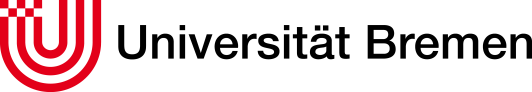 Bewerbung für die Aufnahme in denMasterstudiengang EpidemiologieZusatzbogen „Nachweis inhaltliche Nähe“nach § 1a der Aufnahmeordnung vom 19.02.2014 „Ein erster berufsqualifizierender Hochschulabschluss in einem der folgenden Studiengänge: Public Health, Humanmedizin, Soziologie, Psychologie, Biologie, Mathematik oder einem Studiengang, der keine wesentlichen Unterschiede in Inhalt, Umfang und Anforderungen zu jenen erkennen lässt.“Wenn Ihr erster berufsqualifizierender Hochschulabschluss NICHT einen der oben gelisteten Titel trägt, beantragen Sie bitte die Prüfung der inhaltlichen Nähe. In diesem Fall füllen Sie bitte den nachfolgenden Antrag aus und laden Sie ihn zusammen mit Ihrem Aufnahmeantrag auf die Bewerbungsplattform hoch:AntragHiermit beantrage ich, ……………………………………………………………..        (Name)die Anerkennung von ……… Credits. Verwenden Sie bitte ein gesondertes Blatt, sollte der Platz nicht ausreichenAnlage ModulbeschreibungenLaden Sie bitte die dazugehörigen Modulbeschreibungen zusammen mit diesem Antragim Bewerberportal unter „Sonstiges“ hoch.    Modultitelerworbene Credit Points1.2.3.4.5.6.7.8.9.10.